АДМИНИСТРАЦИЯ МОГОЧИНСКОГО СЕЛЬСКОГО ПОСЕЛЕНИЯМОЛЧАНОВСКИЙ РАЙОН, ТОМСКАЯ ОБЛАСТЬПОСТАНОВЛЕНИЕ(в редакции Постановлений Администрации Могочинского сельского поселения от 29.12.2016 № 233; от 30.01.2020 №24)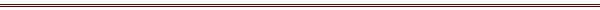 08 ноября 2016 года								            № 216Об утверждении муниципальной программы «Профилактика терроризма и экстремизма, а также минимизации и (или) ликвидации последствий проявлений терроризма и экстремизма на территории муниципального образования «Могочинское сельское поселение» на 2017-2022 гг.»В соответствии с Федеральным законом от 06.10.2003 № 131-ФЗ «Об общих принципах организации местного самоуправления в Российской Федерации», Федеральным законом от 06.03.2006 № 35-ФЗ «О противодействии терроризму», Федеральным законом от 25.07.2002 № 114-ФЗ «О противодействии экстремистской деятельности», Указом Президента Российской Федерации от 15.02.2006 № 216 «О мерах по противодействию терроризму», руководствуясь Уставом муниципального образования Могочинское сельское поселение Молчановского района Томской областиПОСТАНОВЛЯЕТ:1. Утвердить муниципальную программу «Профилактика терроризма и экстремизма, а также минимизации и (или) ликвидации последствий проявлений терроризма и экстремизма на территории муниципального образования «Могочинское сельское поселение на 2017-2022 гг.» согласно приложению № 1.2. Утвердить Положение об участии в профилактике терроризма и экстремизма, а также минимизации и (или) ликвидации последствий проявления терроризма и экстремизма на территории муниципального образования «Могочинское сельское поселение» согласно приложению № 2.Опубликовать настоящее постановление в информационном бюллетене. 4. Настоящее постановление вступает в силу на следующий день после его официального опубликования.5. Контроль за исполнением настоящего постановления оставляю за собой.Глава Могочинского сельского поселения						А.В. Детлукова		 Приложение №1 к постановлению Администрации Могочинского сельского поселения от 08.11.2016 № 216Муниципальная программа «Профилактика терроризма и экстремизма, а также минимизации и (или) ликвидации последствий проявлений терроризма и экстремизма на территории муниципального образования «Могочинское сельское поселение на 2017-2022 гг.» (далее – Программа)Паспорт Муниципальной программы «Профилактика терроризма и экстремизма, а также минимизации и (или) ликвидации последствий проявлений терроризма и экстремизма на территории муниципального образования «Могочинское сельское поселение на 2017-2022 гг.»1. Характеристика проблемы и обоснованиенеобходимости ее решенияОбъект Программы - защита жизни, здоровья, прав и свобод граждан, собственности и интересов общества и государства от преступных и иных противоправных посягательств.Предмет регулирования - система общественных правоотношений в сфере обеспечения общественной безопасности и правопорядка. Направление действия Программы - совершенствование механизма взаимодействия государственных органов исполнительной власти, органов местного самоуправления Могочинского сельского поселение, общественных объединений и населения сельского поселения.Выполнение запланированных программных мероприятий будет осуществляться по двум основным направлениям:- осуществление профилактического воздействия на факторы, определяющие ситуацию в сфере противодействия терроризму и экстремизму на территории Могочинского сельского поселения, минимизация угроз возникновения террористических и экстремистских проявлений;- обеспечение готовности к предупреждению и пресечению актов терроризма и экстремизма, минимизации (ликвидации) их последствий, совершенствование взаимодействия сил и средств органов исполнительной власти, организаций и предприятий, расположенных на территории Могочинского сельского поселения, для организации ситуационного реагирования на возможные террористические проявления, а также минимизации и ликвидации их последствий.Согласно статье 4 Федерального закона от 6 марта 2006 года № 35-ФЗ 
«О противодействии терроризму»,  противодействие терроризму - деятельность органов государственной власти и органов местного самоуправления по:	-предупреждению терроризма, в том числе по выявлению и последующему устранению причин и условий, способствующих совершению террористических актов (профилактика терроризма);	-выявлению, предупреждению, пресечению, раскрытию и расследованию террористического акта (борьба с терроризмом);-минимизации и (или) ликвидации последствий проявлений терроризма.Анализ большинства террористических актов показывает, что в процессе подготовки к реализации своих преступных замыслов террористы в той или иной степени попадали в поле зрения как правоохранительных органов, так и населения. Понятно, что не замеченными для какого-то числа окружающих людей они не оставались. Однако, ввиду сохраняющегося в обществе правового нигилизма, острой и адекватной реакции при этих соприкосновениях не последовало.	Необходимо отметить, что в отечественной юридической литературе терроризм рассматривается как крайняя форма проявления экстремизма. Под экстремизмом (экстремистской деятельностью) в российской правовой доктрине понимается: 	-деятельность физических лиц и различных организаций (религиозных, общественных и т.д.) по планированию, организации, подготовке и совершению действий, направленных на насильственное изменение основ конституционного строя и нарушение целостности России, подрыв безопасности страны, захват или присвоение властных полномочий, создание незаконных вооруженных формирований, осуществление террористической деятельности и т.д.; 	-пропаганда и публичная демонстрация нацистской и сходной с ней атрибутики или символики; 	-публичные призывы к указанной деятельности; 	-финансирование указанной деятельности. 	Необходима организация и проведение разъяснительной работы среди населения, скоординированные совместные усилия представителей всех ветвей власти, правоохранительных органов и самого населения по устранению причин, порождающих террористические экстремистские проявления.	Важнейшее место в борьбе с терроризмом и экстремизмом занимает предупреждение его проявлений.          Предупредить - значит отвратить что-либо заранее принятыми мерами. Опередить, сделать что-либо ранее, чем что-нибудь произошло. Предупреждение терроризма и экстремизма можно рассматривать как минимум в двух аспектах. Во-первых, предупреждение и повышение эффективности борьбы с указанными проявлениями - одна из первостепенных задач любого современного государства. Во-вторых, предупреждение  есть комплексная система мер социально-экономического, политического и юридического характера, направленная на предотвращение возникновения террористических и экстремистских организаций (группировок), совершения противоправных акций,  целью которой является обеспечение общественной безопасности населения, защита политических, экономических и международных интересов государства.Противодействие экстремизму - это не только задача государства, необходимы консолидированные усилия политических партий, общественных организаций, всего гражданского общества, всех граждан страны. Экстремизм многолик и крайне опасен,  его проявления - от хулиганских действий до актов вандализма и насилия - опираются, как правило, на системные идеологические воззрения. В их основе – ксенофобия, национальная и религиозная нетерпимость. Существует проблема легкой доступности материалов, пропагандирующих экстремизм.Выполнение предлагаемых мероприятий возможно только при объединении усилий органа местного самоуправления, общественных объединений и организаций. В то же время решить за короткий срок в полном объеме весь комплекс мероприятий по профилактике экстремизма и терроризма невозможно. В связи с этим целесообразна разработка Программы.2. Цель и задачи ПрограммыГлавная цель Программы - организация антитеррористической деятельности, противодействие возможным фактам проявления терроризма и экстремизма, укрепление доверия населения к работе органов государственной власти и органов местного самоуправления, администрации Могочинского сельского поселения, правоохранительным органам, формирование толерантной среды на основе ценностей многонационального российского общества, общероссийской гражданской идентичности и культурного самосознания, принципов соблюдения прав и свобод человека.Основными задачами реализации Программы являются: информирование населения муниципального образования по вопросам противодействия терроризму и экстремизму;содействие правоохранительным органам в выявлении правонарушений и преступлений данной категории, а также ликвидации их последствий;пропаганда толерантного поведения к людям других национальностей и религиозных конфессий;организация воспитательной работы среди детей и молодежи, направленная на устранение причин и условий, способствующих совершению действий экстремистского характера;недопущение наличия свастики и иных элементов экстремистской направленности на объектах инфраструктуры.утверждение основ гражданской идентичности как начала, объединяющего всех жителей Могочинского сельского поселения; достижение необходимого уровня правовой культуры граждан как основы толерантного сознания и поведения; формирование в молодежной среде мировоззрения и духовно-нравственной атмосферы этнокультурного взаимоуважения, основанных на принципах уважения прав и свобод человека, стремления к межэтническому миру и согласию, готовности к диалогу; общественное осуждение и пресечение на основе действующего законодательства любых проявлений дискриминации, насилия, расизма и экстремизма на национальной и конфессиональной почве.3. Основные мероприятия ПрограммыПоследовательное обеспечение конституционных прав, гарантирующих равенство граждан любой расы и национальности, а также свободу вероисповедания; - утверждение общероссийских гражданских и историко-культурных ценностей, поддержание российского патриотизма и многокультурной природы российского государства и российского народа как гражданской нации; последовательное и повсеместное пресечение проповеди нетерпимости и насилия.В сфере культуры и воспитании молодежи: - утверждение концепции многокультурности и многоукладности российской жизни;- развитие воспитательной и просветительской работы с детьми и молодежью о принципах поведения в вопросах веротерпимости и согласия, в том числе в отношениях с детьми и подростками;- реагирование на случаи проявления среди детей и молодежи негативных стереотипов, межэтнической розни и личностного унижения представителей других национальностей и расового облика;- пресечение деятельности и запрещение символики экстремистских групп и организаций на территории поселения; - индивидуальная работа с теми, кто вовлечен в деятельность подобных групп или разделяет подобные взгляды; - расширение для детей и молодежи экскурсионно-туристической деятельности для углубления их знаний о стране и ее народах; - развитие художественной самодеятельности на основе различных народных традиций и культурного наследия, а также создание современных мультимедийных продуктов о культурном многообразии России.4. Управление ПрограммойОсновой реализации Программы должно стать создание правового, организационного и других видов обеспечения достижения поставленных целей по противодействию экстремизму и профилактике терроризма на территории муниципального образования Могочинское сельское поселение. Координацию деятельности исполнителей осуществляет Администрация Могочинского сельского поселения. 5. Контроль за исполнением ПрограммыОсуществляет Администрация Могочинского сельского поселения. Перечень мероприятий по реализации ПрограммыПриложение №2 к Постановлению Администрации Могочинского сельского поселения от 08.11.2016 № 216ПОЛОЖЕНИЕоб участии в профилактике терроризма и экстремизма, а также минимизации и (или) ликвидации последствий проявления терроризма и экстремизма на территории муниципального образования «Могочинское сельское поселение» 1. Общие положения1.1. Настоящее положение разработано в соответствии с требованиями Федерального закона Российской Федерации от 06.10.2003 № 131-ФЗ «Об общих принципах организации местного самоуправления в Российской Федерации», Федерального закона Российской Федерации от 06.03.2006 № 35-ФЗ «О противодействии терроризму», Федерального закона Российской Федерации от 25.07.2002 № 114-ФЗ «О противодействии экстремистской деятельности», Указом Президента Российской Федерации от 15.02.2006 № 116 «О мерах по противодействию терроризму», Уставом муниципального образования Могочинское сельское поселение Молчановского района Томской области, и определяет цели, задачи и полномочия органов местного самоуправления Могочинского сельского поселения при участии в деятельности по профилактике терроризма и экстремизма, а также в минимизации и (или) ликвидации последствий проявлений терроризма и экстремизма на территории Могочинского сельского поселения.1.2. Осуществление вопросов местного значения по участию в профилактике терроризма и экстремизма на территории Могочинского сельского поселения находится в ведении Администрации Могочинского сельского поселения. 1.3. При осуществлении мероприятий по участию в профилактике терроризма и экстремизма Администрация руководствуется Конституцией Российской Федерации, федеральными законами, Уставом муниципального образования Могочинское сельское поселение Молчановского района Томской области, решениями Совета Могочинского сельского поселения.1.4. Жители Могочинского сельского поселения могут привлекаться к участию в профилактике терроризма и экстремизма, а также минимизации и (или) ликвидации последствий проявлений терроризма и экстремизма в границах Могочинского сельского поселения.2.Цели и задачи органов местного самоуправления муниципального образования2.1. Основными целями при участии в профилактике терроризма и экстремизма, а также минимизации и (или) ликвидации последствий проявления терроризма и экстремизма на территории муниципального образования являются:2.1.1. Противодействие терроризму и экстремизму, а также защита жизни граждан, проживающих на территории Могочинского сельского поселения от террористических и экстремистских актов.2.1.2. Уменьшение проявлений экстремизма и негативного отношения к лицам других национальностей и религиозных конфессий.2.1.3. Формирования у граждан, проживающих на территории муниципального образования, внутренней потребности в толерантном поведении к людям других национальностей и религиозных конфессий на основе ценностей многонационального российского общества, культурного самосознания, принципов соблюдения прав и свобод человека.2.1.4. Формирование толерантности и межэтнической культуры в молодежной среде, профилактика агрессивного поведения.2.2. Для достижения указанных целей необходимо решение следующих задач:2.2.1. Информирование населения муниципального образования по вопросам противодействия терроризму и экстремизму.2.2.2. Содействие правоохранительным органам в выявлении правонарушений и преступлений данной категории, а также ликвидации их последствий.2.2.3. Пропаганда толерантного поведения к людям других национальностей и религиозных конфессий.2.2.4. Воспитательная работа среди детей, молодежи и населения в целом, направленная устранение причин и условий, способствующих совершению действий экстремистского характера.2.2.5. Недопущение наличия свастики и иных элементов экстремистской направленности на объектах инфраструктуры.3. Основные направления участия органов местного самоуправления в профилактике терроризма и экстремизма на территории Могочинского сельского поселения3.1. Организация и проведение тематических занятий со школьниками, направленных на гармонизацию межэтнических и межкультурных отношений, профилактику ксенофобии и укрепление толерантности (беседы, лекции, вечера вопросов и ответов, консультации, показ учебных фильмов и т.д.).3.2. Организация и проведение занятий с детьми дошкольного возраста, в которых планируется проводить игры, викторины и иные мероприятия, направленные на формирование уважения, принятие и понимание богатого многообразия культур народов, населяющих территорию Могочинского сельского поселения, их традиций и этнических ценностей.3.3.Оборудование информационных стендов и размещение на них информации (в том числе оперативной информации) для населения муниципального образования по вопросам противодействия терроризму и экстремизму.3.4. Организация и проведение пропагандистских и агитационных мероприятий (разработка и распространение памяток, листовок, пособий) среди населения муниципального образования.3.5. Использование учебно-наглядных пособий, видеофильмов по тематике толерантного поведения к людям других национальностей и религиозных конфессий, антитеррористической и антиэкстремистской направленности в целях укрепления толерантности формирования уважительного отношения населения муниципального образования к культуре и традициям народов, населяющих Могочинское сельское поселение.3.6. Проведение разъяснительной работы с молодежью в форме бесед-семинаров.3.7. Разъяснение населению муниципального образования понятий и терминов, содержащихся в действующем законодательстве, касающихся ответственности за действия, направленные на возбуждение социальной расовой, национальной и религиозной розни в средствах массовой информации.3.8. Проверка объектов муниципальной собственности на предмет наличия свастики и иных элементов экстремисткой направленности.4. Компетенция органов местного самоуправления муниципального образования Могочинского сельского поселения 4.1 Совет Могочинского сельского поселения:4.1.1. Принимает решения по вопросам участия в профилактике терроризма и экстремизма, а также минимизации и (или) ликвидации последствий проявлений терроризма и экстремизма в границах Могочинского сельского поселения.4.1.2. Изучает общественное мнение, политические, социально-экономические и иные процессы на территории Могочинского сельского поселения, оказывающие влияние на ситуацию в области противодействия терроризму и экстремизму.4.1.3. Ведет разъяснительную работу во время приема граждан о необходимости толерантного отношения к лицам других национальностей и религиозных конфессий.4.1.5. Принимает решение об участии в деятельности межведомственной антитеррористической комиссии при администрации Молчановского района.4.2. Администрация:4.2.1. Запрашивает и получает от администрации Молчановского района информацию, документы и материалы, необходимы для реализации мероприятий Программы.4.2.2. Осуществляет профилактическую работу во взаимодействии с иными общественными объединениями, жителями муниципального образования.4.2.3. Создает рабочую группу для формирования Программы.4.2.4. Готовит предложения в Программу.4.2.5. Реализует Программу.4.2.6. Ежегодно представляет Совету Могочинского сельского поселения информацию о выполнении целевых и ведомственных программ в рамках ежегодного отчета о деятельности Администрации.Наименование программыМуниципальной программы «Профилактика терроризма и экстремизма, а также минимизации и (или) ликвидации последствий проявлений терроризма и экстремизма на территории муниципального образования «Могочинское сельское поселение на 2017-2022 гг.»Заказчик программыАдминистрация Могочинского сельского поселенияИсполнители программыАдминистрация Могочинского сельского поселенияЦели и задачи программыУтверждение основ гражданской идентичности как начала, объединяющего всех жителей Могочинского сельского поселения.Воспитание культуры толерантности и межнационального согласия.Достижение необходимого уровня правовой культуры граждан как основы толерантного сознания и поведения.Формирование в молодежной среде мировоззрения и духовно-нравственной атмосферы этнокультурного взаимоуважения, основанных на принципах уважения прав и свобод человека, стремления к межэтническому миру и согласию, готовности к диалогу.Общественное осуждение и пресечение на основе действующего законодательства любых проявлений дискриминации, насилия, расизма и экстремизма на  национальной и конфессиональной почве.Разработка и реализация образовательных программ, направленных на формирование у подрастающего поколения позитивных установок на этническое многообразие.Сроки и этапы реализации программы2017-2022 годы в один этап. 
Ожидаемые результаты от реализации программыОбеспечение условий для успешной социокультурной адаптации молодежи из числа мигрантов.Противодействия проникновению в общественное сознание идей религиозного фундаментализма, экстремизма и нетерпимости.Совершенствование форм и методов работы органов местного самоуправления по профилактике проявлений ксенофобии, национальной и расовой нетерпимости, противодействию этнической дискриминации.Повышение уровня компетентности сотрудников муниципальных учреждений в вопросах миграционной и национальной политики, способах формирования толерантной среды и противодействия экстремизму.Создание эффективной системы правовых, организационных и идеологических механизмов противодействия экстремизму, этнической и религиозной нетерпимости.Источники финансированияФинансирование мероприятий данной Программы осуществляется за счет средств бюджета муниципального образования «Могочинское сельское поселение»Общий объем финансирования – 750,00 рублей, в том числе:2017 год – 0,0 рублей;2018 год – 0,0 рублей;2019 год – 0,0 рублей;2020 год – 250,0 рублей;2021 год – 250,0 рублей;2022 год – 250,0 рублей.Управление программой и контроль за её реализациейАдминистрация Могочинского сельского поселенияРазработчикиАдминистрация Могочинского сельского поселения№№ п/п№№ п/пНаименование мероприятийСрок исполненияВсего (тыс. руб.)Источники финансированияИсточники финансированияИсточники финансированияИсточники финансированияИсточники финансированияОтветственные исполнители№№ п/п№№ п/пНаименование мероприятийСрок исполненияВсего (тыс. руб.)Местный бюджет (тыс. руб.)Местный бюджет (тыс. руб.)Местный бюджет (тыс. руб.)Прочие 
ИсточникиПрочие 
ИсточникиОтветственные исполнители1. Организационные и пропагандистские мероприятия1. Организационные и пропагандистские мероприятия1. Организационные и пропагандистские мероприятия1. Организационные и пропагандистские мероприятия1. Организационные и пропагандистские мероприятия1. Организационные и пропагандистские мероприятия1. Организационные и пропагандистские мероприятия1. Организационные и пропагандистские мероприятия1. Организационные и пропагандистские мероприятия1. Организационные и пропагандистские мероприятия1. Организационные и пропагандистские мероприятия1Обобщить и распространить в опыт проведения просветительских информационных мероприятий в учреждениях культуры, спорта, образования по формированию толерантности и преодолению ксенофобии.Обобщить и распространить в опыт проведения просветительских информационных мероприятий в учреждениях культуры, спорта, образования по формированию толерантности и преодолению ксенофобии.2017- 
2022Без финан-сирова-ния--------------------------------Администрация Могочинского сельского поселения,МБОУ «Могочинская средняя общеобразовательная школаАдминистрация Могочинского сельского поселения,МБОУ «Могочинская средняя общеобразовательная школа2Распространение среди читателей библиотек информационных материалов, содействующих повышению уровня толерантного сознания молодежиРаспространение среди читателей библиотек информационных материалов, содействующих повышению уровня толерантного сознания молодежи2017- 
2022Без финан-сирова-ния--------------------------------МБУК «Молчановская Межпоселенческая Централизованная Библиотечная Система» -филиал №1 Могочинская сельская библиотекаМБУК «Молчановская Межпоселенческая Централизованная Библиотечная Система» -филиал №1 Могочинская сельская библиотека3Организация работы учреждений культуры и спорта по утверждению в сознании молодых людей идеи личной и коллективной обязанности уважать права человека и разнообразие в нашем обществе (как проявление культурных, этнических, религиозных, политических и иных различий между людьми), формированию нетерпимости к любым, проявлениям экстремизма.Организация работы учреждений культуры и спорта по утверждению в сознании молодых людей идеи личной и коллективной обязанности уважать права человека и разнообразие в нашем обществе (как проявление культурных, этнических, религиозных, политических и иных различий между людьми), формированию нетерпимости к любым, проявлениям экстремизма.2017- 
2022Без финан-сирова-ния--------------------------------МБУК «Молчановская Межпоселенческая Централизованная Библиотечная Система» -филиал №1 Могочинская сельская библиотекаМБОУ «Могочинская средняя общеобразовательная школаМБУК «Молчановская Межпоселенческая Централизованная Библиотечная Система» -филиал №1 Могочинская сельская библиотекаМБОУ «Могочинская средняя общеобразовательная школа4Информирование населения по вопросам противодействия терроризму, предупреждению террористических актов, поведению в условиях возникновения ЧС.Информирование населения по вопросам противодействия терроризму, предупреждению террористических актов, поведению в условиях возникновения ЧС.2017- 
2022Без финан-сирова-ния----------------------------------Администрация Могочинского сельского поселенияАдминистрация Могочинского сельского поселения5Разработка мероприятий профилактических мер, направленных на предупреждение экстремистской деятельности, в том числе на выявление и последующее устранение причин и условий, способствующих осуществлению экстремистской деятельностиРазработка мероприятий профилактических мер, направленных на предупреждение экстремистской деятельности, в том числе на выявление и последующее устранение причин и условий, способствующих осуществлению экстремистской деятельности2017- 
2022Без финан-сирова-ния--------------------------------Администрация Могочинского сельского поселенияАдминистрация Могочинского сельского поселения6Проведение мероприятий для детей и молодёжи с использованием видеоматериалов.Проведение мероприятий для детей и молодёжи с использованием видеоматериалов.2017- 
2022750,0,2017-0,02018-0,02019-0,02020-250,02021-250,02022-250,02017-0,02018-0,02019-0,02020-250,02021-250,02022-250,0МБУК «Молчановская Межпоселенческая Централизованная Библиотечная Система» -филиал №1 Могочинская сельская библиотекаМБУК «Молчановская Межпоселенческая Централизованная Библиотечная Система» -филиал №1 Могочинская сельская библиотека 2. Проведение акций Внимание - экстремизм! Терроризму нет! и т.д. 2. Проведение акций Внимание - экстремизм! Терроризму нет! и т.д. 2. Проведение акций Внимание - экстремизм! Терроризму нет! и т.д. 2. Проведение акций Внимание - экстремизм! Терроризму нет! и т.д. 2. Проведение акций Внимание - экстремизм! Терроризму нет! и т.д. 2. Проведение акций Внимание - экстремизм! Терроризму нет! и т.д. 2. Проведение акций Внимание - экстремизм! Терроризму нет! и т.д. 2. Проведение акций Внимание - экстремизм! Терроризму нет! и т.д. 2. Проведение акций Внимание - экстремизм! Терроризму нет! и т.д. 2. Проведение акций Внимание - экстремизм! Терроризму нет! и т.д. 2. Проведение акций Внимание - экстремизм! Терроризму нет! и т.д.1.Изготовление печатных памяток по тематике противодействия терроризму и экстремизму и размещение плакатов по профилактике терроризма и экстремизма на территории поселенийИзготовление печатных памяток по тематике противодействия терроризму и экстремизму и размещение плакатов по профилактике терроризма и экстремизма на территории поселений2017- 
2022Без финан-сирова-нияБез финан-сирова-ния------------------------ -------- Администрация Могочинского сельского поселения2.Провести акцию на тему: 1.«Терроризму нет!» (выставка детских рисунков);2.Круглый стол на тему: «Прошлое, настоящее, будущее»; 3.Подгоготовить сочинения учащимся на тему: «Внимание терроризм!»Провести акцию на тему: 1.«Терроризму нет!» (выставка детских рисунков);2.Круглый стол на тему: «Прошлое, настоящее, будущее»; 3.Подгоготовить сочинения учащимся на тему: «Внимание терроризм!»2017- 
2022Без финан-сирова-нияБез финан-сирова-ния________________МБУК «Молчановская Межпоселенческая Централизованная Библиотечная Система» -филиал №1 Могочинская сельская библиотекаМБОУ «Могочинская средняя общеобразовательная школа